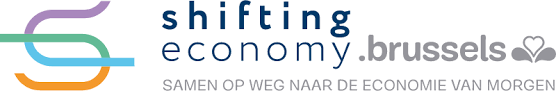 Ce formulaire est aussi disponible en français ALGEMENE TOELICHTINGGratis begeleiding beschikbaarDe lokale economieloketten (LEL) bieden een gepersonaliseerde begeleiding aan elke persoon die actief is in de sector van de land-of tuinbouw in het BHG, zodat zij beter toegerust zijn om hun activiteit te ontplooien. Daartoe zal gratis ondersteuning beschikbaar zijn om aanvragers te helpen hun project te versterken. Voor meer informatie, informeer hier: https://www.villagepartenaire.be of via mail : gelau@villagepartenaire.beNaleven van de instructies voor het invullenIndien de instructies voor het invullen van dit formulier (maximumaantal regels, tekens, items enz.) niet in acht worden genomen, zal het overgemaakte dossier niet worden geanalyseerd. Verwerking van persoonsgegevensIn overeenstemming met de wet van 30 juli 2018 betreffende de bescherming van natuurlijke personen met betrekking tot de verwerking van persoonsgegevens en met Verordening (EU) 2016/679 van 27 april 2016 (Algemene Verordening Gegevensbescherming - AVG), wordt het verwerken van persoonsgegevens betreffende de subsidieaanvraag toevertrouwd aan Brussel Economie en Werkgelegenheid (BEW), Sint-Lazarusplein 2 te 1035 Brussel, als verwerkingsverantwoordelijke. Deze gegevens worden verwerkt in het kader van een opdracht van openbaar nut die aansluit op de ordonnantie van 22 december 2023 houdende de algemene uitgavenbegroting van het Brussels Hoofdstedelijk Gewest voor het begrotingsjaar 2024.De voor de goede uitvoering van deze opdracht gevraagde persoonsgegevens worden in het specifieke kader van de subsidieaanvraag verwerkt door BEW. Ze kunnen ook worden gebruikt voor statistische doeleinden. Zonder de gevraagde persoonsgegevens kan de subsidieaanvraag niet in aanmerking genomen worden.De kennisgeving hierover kan u vinden in deel X van dit kandidatuurdossier. OverheidssteunVoor zover het project een uitsluitend lokaal karakter heeft, en dus geen ongunstige invloed heeft op het handelsverkeer tussen de lidstaten, zoals bedoeld in punt 6.3 en meer bepaald de paragrafen 195 en 196 van de mededeling van de Commissie (2016/C 262/01) betreffende het begrip “staatssteun” in de zin van artikel 107, lid 1, van het Verdrag betreffende de werking van de Europese Unie, wordt de subsidie niet beschouwd als staatssteun.Als het project het lokale karakter overstijgt, behoudt het landbouwteam van de dienst Economie van Brussel Economie en Werkgelegenheid zich het recht voor om de subsidie te kwalificeren onder de toepasselijke Europese regelgeving inzake staatssteun.Gelieve een volledige lijst te verschaffen van alle overheidssteun die u de afgelopen drie belastingjaren hebt ontvangen of aangevraagd door het tabblad Overheidssteun van de bijlage « Budget-RH-Indicatoren» in te vullen.5. Verplichte bijlagen kandidatuurdossier  IDENTIFICATIE VAN DE AANVRAGERGegevens van de projectverantwoordelijke Gegevens van de persoon die bevoegd is om de projectverantwoordelijke juridisch te verbindenGegevens van de contactpersoon (indien verschillend van het vorige punt)Laureaten projectoproepen vorige editiesOntving u reeds een subsidie in het kader van een vorige editie van de projectoproep Good Food – Professionele stadslandbouw ? Zo ja, in welk jaar/welke jaren en voor welk project/welke projecten?Toon de relevantie aan van een nieuwe financiële steunverlening vanuit de projectoproep Good Food. STEUNCATEGORIEËN EN LOOPTIJD VAN HET PROJECTCategorieënBinnen welke categorie van de projectoproep wilt u uw project indienen?Eenzelfde project kan slechts binnen één van deze krachtlijnen passen.Période de subvention Vermeld de gewenste begin- en einddatum van de subsidie, rekening houdend met de duur ervan (zie hierboven in functie van de steuncategorie ). De uitgaven met betrekking tot de subsidie moeten binnen deze periode vallen.ALGEMENE VOORSTELLING VAN HET PROJECT (waarvoor een subsidie wordt aangevraagd)Beschrijving van het project Beschrijf kort het project, wat u concreet gaat doen. Deze elementen moeten de jury toelaten uw land-of tuinbouwproject snel te begrijpen.Doelstelling(en) van het project (maximaal 2.000 tekens)Beschrijf hoe uw project beantwoordt aan de projecten waarnaar wordt gezocht  in het kader van de projectoproep (zie punt II van het reglement). Deze beschrijving moet, onder meer, aangeven of het gaat over een nieuw project of een volgende stap in een reeds bestaand project. Beschrijf ook hoe men een ​​antwoord zal bieden op de uitdagingen die verbonden zijn aan de specifieke context van het Brussels Hoofdstedelijk Gewest.Duidt de paragrafen aan die gebruikt kunnen worden met het oog op een latere communicatie (sensibilisering, promotie van de laureaten van de projectoproep). TECHNISCHE EN ECONOMISCHE HAALBAARHEIDHistoriek van de onderneminglicht het ontstaan en het parcours van uw onderneming toe waarbinnen het project kadert. (Maximaal 500 tekens)Het (de) product(en) en dienst(en) van uw project (en van de onderneming indien deze verschillend zijn)Presenteer je aanbod van land- of tuinbouwproducten of -diensten in concrete termen. Hoe hebt u uw productiemodel vormgegeven, alsook de distributie- en verwerkingsmogelijkheden van de productie via korte ketens op het Brussels grondgebied ?Voor de categorie “diversificatie”:  herhaal waarom uw aanbod zich op een nieuwe doelmarkt kan richten of een nieuwe activiteit kan creëren.(Maximaal 2.000 tekens)Technische capaciteiten en operationalisering van uw projectWat zijn de belangrijkste landbouwtechnische elementen rekening houdend met de stedelijke context (kenmerken van de locatie, productiemethode met de capaciteiten van het terrein en de plaatselijke vraag, enz.) ? (Maximaal 1.500 tekens)Operationalisering : Beschrijf de belangrijkste fasen van de uitvoering van uw project - Denk aan technische, logistieke, operationele enz. aspecten. (maximaal 10 mijlpalen/ fasen). Geef waar nodig aan of je mensen van buiten je organisatie zult inschakelen bij het uitvoeren van deze fase.Vaardigheden van het projectteam : Som de belangrijkste vaardigheden op die nodig zijn (maximaal 5) om dit stadslandbouwproject te ontwikkelen en te laten groeien? Zijn ze al aanwezig in het projectteam of overweegt u een rekrutering of partnerschap om de vaardigheden van het team aan te vullen?Vul ook het tabblad « Human Ressources » van de bijlage « Budget-HR-Indicatoren 2024 » aan.Beheer van de onderneming in haar globaliteit : Wie staat in voor het beheer en de organisatie van de onderneming? Hoe worden beslissingen genomen? Wat zijn uw beheersorganen en -instrumenten (boordtabel, raad van bestuur enz.)? Licht toe als er een verschil is met het beslissingsproces op het niveau van het project. (Maximaal 1.000 tekens)Verwante regelgevingInplanting en belemmeringen : Preciseer de ligging van het project. Vermeld, indien van toepassing, het type contract van het desbetreffende perceel alsook de looptijd van het contract. Beschrijf de staat van het perceel zoals opgenomen in de inventaris van de bodemgesteldheid. Heeft u al juridisch-administratieve hindernissen voor de uitvoering van uw project geïdentificeerd (verkrijgen van een vergunning – stedenbouw/milieu, de Europese BIO wetgeving, wetgeving inzake dierenwelzijn, fytosanitaire regelgeving en FAVV-vergunningen (goede hygiënepraktijken))?(Maximaal 1.500 tekens) ECONOMISCHE EN FINANCIELE LEEFBAARHEIDBeschrijf de elementen waardoor u denkt dat het project economisch en financieel haalbaar is.Evaluatie van de markt en van de doelgroep (kwalitatieve informatie)De sector : Wat zijn de trends en kenmerken van de sector waarin uw (nieuwe) activiteit kadert? Hoe zal u zich onderscheiden van andere spelers op de markt (zal het verschil worden gemaakt op niveau van het product, de prijs/kwaliteitsverhouding, de nevendiensten, het prijsbeleid, het imago van het project, de communicatie, enz.) ?Vermeld ook de positionering van het project (verhouding, positionering, complementariteit) binnen uw reguliere activiteiten. (maximaal 2.000 tekens)De doelgroep : Verduidelijk wie de doelgroep is voor dit (nieuwe) product- of dienstenaanbod. Met andere woorden: wie gaat voor uw product- of dienstenaanbod betalen?Voor de categorie “diversificatie”: is deze anders dan uw huidige doelpubliek, en zo ja, op welke manier ?(maximaal 1.500 tekens);Beschrijf uw strategie voor marktintroductie. Hoe zal u de doelgroep aantrekken? Wat is uw communicatiestrategie?Verduidelijk ook uw verkoopstrategie (klantprospectie, distributiekanalen, klantenbinding enz.). (Maximaal 1.500 tekens)SWOT-analyse : Identificeer de sterke en zwakke punten van uw project (ze zijn verbonden aan de situatie van de onderneming en bijgevolg heeft u er controle over); evenals de kansen en bedreigingen (die verband houden met de externe omgeving - de markt, de concurrentie, de trends, de regelgeving enz.) Welke conclusies kunt u trekken uit deze analyse? (Maximaal 700 tekens)Aarzel niet om een completere samenvatting van uw marktonderzoek of uw testfase bij te voegen.Financiële levensvatbaarheidVoorafgaande informatieTwee documenten moeten als bijlage bij dit formulier worden ingevuld (verplichte modellen) :Het financiële plan, waarin alle prognoses voor 3 jaar voor de uitvoering van het project (uitgaven, inkomsten enz.) zijn opgenomen.Het budget (bijlage Budget_HR_Indicatoren 2024) waarin enkel de uitgaven van het project worden gedetailleerd waarvoor u een subsidie aanvraagt. Dit budget kan de uitgaven dekken voor een periode van maximaal 12, 18 of 24 maanden vanaf de startdatum van uw project. Vermeld ook de overheidsfinanciering van uw organisatie/onderneming in de rubriek « Overheidssteun ».Om de juryleden in staat te stellen het financiële plan voor het project te beoordelen, licht u de verschillende gegevens van uw financieel plan toe door de volgende vragen te beantwoorden. TOELICHTING BIJ HET FINANCIEEL PLANInkomstenbronnen : Wat zullen de verschillende soorten inkomsten zijn die door uw huidige activiteit en uw project worden gegenereerd (gediversifieerde productie, diensten, abonnementensysteem of punctuele verkoop, prijs per abonnement of per soort product/dienst, distributie via korte keten of via distributeurs, met of zonder exclusiviteit, met verkoopcontracten, enz.). Omschrijf de veronderstellingen die in aanmerking worden genomen voor de berekening van uw omzet (aantal verkochte eenheden, gebruikspercentage, prijzen van verschillende producten en diensten, impact van seizoensgebondenheid enz.), vooral voor je (nieuw) stadslandbouwproject.(Maximaal 1.500 tekens)Globale evaluatie van de kosten van het project : Wat zijn de belangrijkste kosten die moeten worden voorzien voor de verwezenlijking van het (nieuwe) project?Som maximaal 10 soorten uitgaven op (investeringen in uitrusting, personeel, communicatie, onderaanneming enz.) en geef een becijferde raming van de kostprijs.Kasstroom : Wat zal de kaspositie zijn op korte en middellange termijn? Zult u een beroep moeten doen op externe financieringen om de kasbehoeften af te dekken? (Maximaal 500 tekens)Financiële levensvatbaarheid : Na hoeveel maanden/jaren activiteit zou het project rendabel moeten zijn ? Beschrijf het groeipotentieel van het project op 3 jaar. (Maximaal 1.000 tekens)Beschrijf het hefboomeffect van een eventuele Good Food-subsidie op uw project. (Maximaal 500 tekens)Voor de categorie « diversificatie » verplicht, voor de andere categorieën optioneel :  Bij te voegen documenten : BTW-aangiften van de laatste twee boekjaren (om het aandeel van de primaire productie in de totale activiteiten van de onderneming te kunnen bepalen). IMPACT OP HET LEEFMILIEUBeschrijf hoe uw project bijdraagt aan het verkleinen van de ecologische voetafdruk van onze productie-, distributie- en/of consumptiepatronen in BHG. Beschrijf de positieve effecten, waarvan u op de hoogte bent, van uw activiteit op het milieu (bodem, water, lucht, biodiversiteit, mobiliteit, inputs, afval, enz.), alsmede de maatregelen die zijn genomen om eventuele negatieve effecten te verminderen, in alle stadia, van productie tot afzet. Specificeer de indicatoren en doelstellingen die relevant zijn voor het project in de bijlage « Budget – HR – Indicatoren2024 », tabblad « Indicatoren ».Algemene beschrijving van de milieuaanpak: Welke landbouwtechnieken zullen worden toegepast? In hoeverre voldoet u aan de voorwaarden opgenomen in het lastenboek voor biologische landbouw (certificering aanbevolen maar niet verplicht), enz.  Beschrijf de belangrijkste milieuvoordelen die uit uw project zullen voortvloeien en hoe deze ten uitvoer worden gelegd (bvb. Impact op biodiversiteit, waterbeheer, lucht- en bodemverontreiniging, rationeel energieverbruik, vermindering van het aantal afgelegde kilometers door gemotoriseerde voertuigen, enz.). Wat zouden de belangrijkste negatieve milieueffecten zijn die uit uw project kunnen voortvloeien? (overconsumptie van energie, van niet-hernieuwbare hulpbronnen, toename van het aantal afgelegde kilometers, bodemverontreiniging, negatieve impact op de biodiversiteit enz.)(Maximaal 2.500 tekens)Enkel in te vullen voor de categorie « Agro-ecologische transitie of verdieping » : Welke maatregelen zullen worden genomen om verbeteringen te realiseren op milieuvlak ?                             (Maximaal 1.000 tekens))Milieuvergunningen: zijn uw installaties onderworpen aan een milieuvergunning? Indien deze reeds onder een vergunning vallen, vermeld dan de referentie(s). Indien u ingedeelde inrichtingen regulariseert of een milieuvergunning aanvraagt, verduidelijk dat dan en geef aan hoever u staat in uw aanpak. (maximaal 1.000 tekens)   Meer info: https://leefmilieu.brussels/de-milieuvergunning/praktische-gids-voor-milieuvergunningenhttps://hub.brussels/nl/services/milieuvergunning/https://leefmilieu.brussels/themas/afval-grondstof/afvalbeheer/afvalstoffen-en-milieuvergunningen/de-facilitator-afval-en-vergunningen-voor-de-sector-van-de-circulaire-economie  POTENTIEEL VOOR DE CREATIE EN HET BEHOUD VAN KWALITATIEVE WERKGELEGENHEID IN HET BHG EN SOCIALE WAARDECreatie/behoud van rechtstreekse lokale tewerkstellingKwantitatieve evaluatie : In hoeverre zal uw project bijdragen aan het behoud en/of de creatie van lokale tewerkstelling in het Brusselse gewest die niet kan worden verplaatst?  Kunt u nu al een schatting maken van het aantal VTE-banen dat door uw structuur zal worden gecreëerd, tijdens de duur van de subsidie en na 3 jaar? Licht de gebruikte hypotheses toe. Kunt u het (de) type(s) van de beoogde overeenkomst(en) specificeren – OOD, OBD, artikel 60 enz. – alsook het (de) beoogde kwalificatieniveau(s)? Lijkt de bezoldiging die u kunt voorstellen u redelijk(maximaal 1.500 tekens)Sociale impactBeschrijf de sociale dimensies (desgevallend) van uw project, andere dan tewerkstelling, en de mogelijke impact op de directe omgeving. (maximaal 1.500 tekens)Lokale verankering : Hoe zal uw land-of tuinbouwproject in zijn omgeving verankerd zijn ? Zullen de activiteiten worden aangepast aan de behoeften van de inwoners ? Is het project samen met plaatselijke actoren tot stand gekomen ? Zal het project een sector in het Brussels Gewest activeren of versterken?   (maximaal 1.000 tekens)Integratie van andere functies van land-of tuinbouw in een stadscontext : Beschrijf, indien van toepassing, hoe uw project andere functies van land-of tuinbouw integreert, zoals bewustmaking, opleiding, educatie, enz. (identificatie van doelgroepen, methoden, verwacht effect). (maximaal 2.000 tekens)AANVULLENDE INFORMATIEOverheidssteunGeef een volledige lijst van alle overheidssteun die u in de afgelopen drie fiscale jaren hebt ontvangen of aangevraagd.Vervolledig het tabblad « Overheidssteun » van de bijlage « Budget – HR – Indicatoren2024 ». Gebruik van de subsidie en overheidsopdrachtenDoor dit formulier in te dienen deelt u, als aanvragende organisatie, de administratie mee of u al dan niet onderworpen bent aan de wetgeving inzake overheidsopdrachten. Gelieve de bijlage « Formulier overheidsopdrachten » in te vullen en te ondertekenen.  Verklaring op erewoord en handtekeningIk verklaar op mijn erewoord dat alle meegedeelde gegevens correct, oprecht en waar zijn en geef de bevoegde administratie de toelating om ze ter plaatse te controleren.Ik verklaar de voorwaarden om in aanmerking te komen zoals vermeld in het reglement, na te leven.Ik verklaar dat ik kennis heb genomen van de artikelen 92 tot 95 van de organieke ordonnantie van 23.02.2006 betreffende de controle op de toekenning en het gebruik van subsidies (http://www.ejustice.just.fgov.be/cgi_loi/change_lg.pl?language=nl&la=N&cn=2006022346&table_name=wet) en van de wet van 17.06.2016 betreffende overheidsopdrachten (http://www.ejustice.just.fgov.be/cgi_loi/change_lg.pl?language=nl&la=N&cn=2016061719&table_name=wet)Ik verklaar op mijn erewoord dat de bewijsstukken die ik zal voorleggen om het gebruik van de toegekende subsidie te rechtvaardigen niet opnieuw gebruikt kunnen worden in het kader van de rechtvaardiging van andere subsidies.Ik verklaar kennis genomen te hebben van de regelgeving inzake overheidssteun (cf. punt "Overheidssteun" van het document "Reglement" dat specifiek is voor deze projectoproep) en verbind me ertoe ze na te leven. Ik verklaar kennis genomen te hebben van het informatief formulier (Deel X van dit kandidatuurdossier) over één of meer verwerkingen van persoonsgegevens, uitgevoerd door of voor rekening van de GOB alsook van het privacybeleid van de website van Brussel Economie en Werkgelegenheid (Privacybeleid - GOB-SPRB (overheidsdienst.brussels).Ik verbind me ertoe de externe communicatie (website, promodocumenten, enz.) van de gesubsidieerde actie tweetalig (Nederlands en Frans) te voeren, met vermelding van "met de steun van het Brussels Hoofdstedelijk Gewest - avec le soutien de la Région de Bruxelles-Capitale" en er het logo van de Good Food-strategie op aan te brengen.U kunt het logo van het Brussels Hoofdstedelijk Gewest downloaden op zijn website (be.brussels): http://be.brussels/a-propos-de-la-region/charte-graphique-de-la-region-de-bruxelles-capitale. Het logo van de Good Food-strategie is beschikbaar op aanvraag.  In het geval van een valse verklaring blijf ik als enige verantwoordelijk.  Voor de categorie “diversificatie” verklaar ik, bij gebrek aan afdoend bewijsmateriaal op basis van btw-aangiften, dat minstens 50% van de activiteiten van mijn onderneming een landbouwproductieactiviteit omvatten. Ik heb kennis genomen van de informatie met betrekking tot de verwerking van persoonsgegevens in het kader van deze projectoproep en van het privacy beleid van de website van Brussel Economie en Werkgelegenheid. Ik wil me graag abonneren op de nieuwsbrief van Brussel Economie en WerkgelegenheidHandtekening, naam en hoedanigheid van de persoon die gemachtigd is om de projectdrager wettelijk te binden.Gedaan te				 op ……….....................................Naam		 Hoedanigheid: ……….....................Gelezen en goedgekeurd,HandtekeningIn geval van moeilijkheden bij het elektronisch ondertekenen van dit formulier, kunt u gebruik maken van de dienst http://sign.belgium.be/ De handtekening die op deze manier wordt gemaakt, is wettelijk gelijkwaardig aan een handgeschreven handtekening. INFORMATIEF FORMULIER OVER EEN OF MEER VERWERKINGEN VAN PERSOONSGEGEVENS, UITGEVOERD DOOR OF VOOR REKENING VAN DE GOBDit formulier informeert u in alle transparantie en met inachtneming van de Algemene Verordening Gegevensbescherming* (AVG) over de verwerking van persoonsgegevens die werd uitgevoerd in het kader van het volgend proces: de toekenning van een subsidie door Brussel Economie en Werkgelegenheid aan de laureaten van de Good Food projectoproep inzake professionele stadslandbouw*: zie https://eur-lex.europa.eu/legal-content/NL/TXT/HTML/?uri=CELEX:32016R0679&from=NLVerwerkingsverantwoordelijke en functionaris voor gegevensbeschermingDe verwerkingsverantwoordelijke van de persoonsgegevens is bij de Kruispuntbank van Ondernemingen ingeschreven onder nummer 0316.381.039. Zijn identiteit en contactgegevens zijn:Brussel Economie en Werkgelegenheid (Gewestelijke Overheidsdienst Brussel)Sint-Lazarusplein 2 - 1035 Brussel https://economie-werkgelegenheid.brussels  https://overheidsdienst.brussels/economie-werkgelegenheid@gob.brussels+32 (0)2 204 21 11Hij heeft een functionaris voor gegevensbescherming (DPO) aangewezen met wie de betrokkenen contact kunnen opnemen over alle aangelegenheden die daarmee verband houden alsook met de uitoefening van hun rechten die de AVG hun verleent:Functionaris voor gegevensbescherming van de GOBSint-Lazarusplein 2 - 1035 Brusseldpo@gob.brusselsDOELSTELLINGEN en rechtsgrondslag van de verwerkingDe verwerking van persoonsgegevens heeft de volgende doeleinden:Het beheer van de toekenning van een subsidie door Brussel Economie en Werkgelegenheid aan de laureaten van de Good Food projectoproep inzake professionele stadslandbouw   De verwerking is rechtmatig voor zover aan de volgende voorwaarde is voldaan:De verwerking is noodzakelijk voor de vervulling van een taak van algemeen belang of van een taak in het kader van de uitoefening van het openbaar gezag dat aan de verwerkingsverantwoordelijke is opgedragen. De bewuste taak of het bewuste gezag steunt op : Ordonnantie van 22 december 2023 houdende de Algemene Uitgavenbegroting van het Brussels Hoofdstedelijk Gewest voor het begrotingsjaar 2024. Organieke ordonnantie van 23 februari 2006 houdende de bepalingen die van toepassing zijn op de begroting, de boekhouding en de controle (artikelen 92 tot 95).De Gewestelijke strategie voor Economische Transitie van 31 maart 2022.Verstrekking van gegevensDe verstrekking van de voor deze verwerking verzamelde persoonsgegevens is niet van reglementaire of contractuele aard en is niet bepalend voor het sluiten van een overeenkomst. De verstrekking is verplicht en het gebrek eraan heeft de gevolgen zoals hierna beschreven:Het verzamelen van persoonsgegevens in dit verband is noodzakelijk voor het beheer van de subsidieaanvraag  en het niet verstrekken van persoonsgegevens zou leiden tot de weigering van het aanvraagdossier Geautomatiseerde individuele besluitvormingDeze verwerking van persoonsgegevens produceert ten aanzien van de betrokkene geen enkel uitsluitend op geautomatiseerde verwerking, waaronder profilering, gebaseerd besluit waaraan voor hem rechtsgevolgen zijn verbonden of dat hem anderszins in aanmerkelijke mate treft. Het recht dat artikel 22 van de AVG aan de betrokkene verleent, is bijgevolg niet van toepassing op deze verwerking.Ontvangers van de persoonsgegevens en doorgiftenDe volgende ontvangers ontvangen alle of een deel van de persoonsgegevens en dit alleen in geval van aanvaarding van het dossier door Brussel Economie en Werkgelegenheid, afhankelijk van hun rol in de verwerking ervan:Binnen Brussel Economie en Werkgelegenheid zal toegang tot de gegevens verleend worden aan het personeel van de Dienst Economie, belast met het beheer van de dossiers, de inspecteurs van de Directie Economische Inspectie (Dienst Economie) belast met de controle (zie Organieke ordonnantie van 23 februari 2006 houdende de bepalingen die van toepassing zijn op de begroting, de boekhouding en de controle) en de agenten  van de Directie Coördinatie en Financiën belast met de behandeling van de betalingen, met de inningsprocedures et met de verwerking van de  administratieve geldboetes. Brussel Financiën en Budget – Sint-Lazarusplein  2 – 1035 Brussel : beheer van de premiebetalingen  Atos Belgium – Da Vincilaan 5 - 1930 Zaventem : maintenance van de Impala toepassing CIBG – Avenue des Arts 21 – 1000 Bruxelles : hosting van Impala en regionale integratorLeefmilieu Brussel – Havenlaan 86 C – 1000 Brussel : co-coördinator van de Good Food StrategieExterne leden van de jury (onderworpen aan een vertrouwelijkheidsclausule) : samenstelling in het reglementKabinet van de Brussels Minister  belast met Klimaattransitie, Leefmilieu, Energie en Participatieve DemocratiePartners van BEW in het kader van de begeleiding van de landbouwers : facilitator voor stadslandbouw, Federatie van stadslandbouwers, de coördinator van de landbouwtestruimte, het lokale economie loket Village Partenaire : informatie over de opvolging van de Good Food projecten.De persoonsgegevens worden niet doorgegeven aan een derde land of een internationale organisatie. Bewaringsduur van de persoonsgegevensDe maximale bewaringstermijn voorpersoonsgegevens die op grond van dit artikel worden verwerkt, bedraagt tien jaar vanaf de dag van de weigering van de aanvraag of de vereffening van de subsidie, behalve voor persoonsgegevens die eventueel nodig zouden zijn voor de behandeling van geschillen met de subsidieaanvrager, gedurende de tijd die nodig is om dergelijke geschillen te behandelen, met inbegrip van de uitvoering van eventuele gerechtelijke beslissingen. Rechten van de betrokkeneRechten bedoeld in hoofdstuk III van de AVGDe persoon op wie deze verwerking van persoonsgegevens betrekking heeft, kan de volgende rechten uitoefenen:Het recht om inzage te vragen van zijn persoonsgegevens, het recht om ze recht te zetten of te wissen (artikelen 15, 16 en 17 van de AVG).Het recht om een beperking van de verwerking te vragen (artikel 18 van de AVG).Het recht om zich tegen de verwerking te verzetten (artikel 21 van de AVG).Daartoe kan de betrokkene:Een aanvraag indienen via het formulier https://mijn-avg-rechten.overheidsdienst.brussels.Een schriftelijke aanvraag indienen, gedateerd, ondertekend en vergezeld van de kopie van een geldig identiteitsbewijs (identiteitskaart of paspoort).Brussel Economie en Werkgelegenheid (Gewestelijke Overheidsdienst Brussel)Dienst EconomieSint-Lazarus Plein 2  - 1035 BrusselRecht om klacht in te dienen bij een toezichthoudende autoriteitDe betrokkene die van mening is dat de verwerking van zijn persoonsgegevens een inbreuk vormt op de AVG, geniet het recht een klacht in te dienen bij een toezichthoudende autoriteit (artikel 77 van de AVG).In België is de toezichthoudende autoriteit gewoonlijk:GegevensbeschermingsautoriteitDrukpersstraat 35 - 1000 Brussel - https://www.gegevensbeschermingsautoriteit.be/Verdere verwerking van persoonsgegevensDe verwerkingsverantwoordelijke heeft het voornemen een verdere verwerking van de persoonsgegevens uit te voeren voor een ander doel dan het doel waarvoor de gegevens werden verzameld. Deze latere verwerking van persoonsgegevens heeft het volgende doeleinde: de bestuurlijke transparantie versterken. De verwerking is rechtmatig voor zover de verwerking noodzakelijk is om te voldoen aan een wettelijke verplichting die op de verwerkingsverantwoordelijke rust. De desbetreffende verplichting staat in artikel 6, § 1, 2° van het gezamenlijke decreet en ordonnantie van 16 mei 2019 van het Brussels Hoofdstedelijk Gewest, de Gemeenschappelijke Gemeenschapscommissie en de Franse Gemeenschapscommissie betreffende de openbaarheid van bestuur bij de Brusselse instellingen. Deze bepaling verplicht het bestuur de inventaris van de toegekende subsidies te publiceren in een rubriek "transparantie" die gemakkelijk identificeerbaar is op de homepage van een openbaar toegankelijke website, en dit in het jaar na de toekenning. Deze verwerking berust dus op artikel 6.1 c) van de AVG.Bijgevolg zal de verwerkingsverantwoordelijke de volgende verdere verwerking uitvoeren:Publicatie van de namen van de laureaten van het projectoproep en de toegekende bedragen op de website van BEW Publicatie in open data van namen van de laureaten van het projectoproep en de toegekende bedragen op de websites https://datastore.brussels en https://openbudgets.be.brussels AantalDe tabel Budget-HR-Indicatoren, met alle tabbladen ingevuld (budget, HR, overheidssteun, indicatoren)Het volledig ingevulde financiële plan voor 3 jaar volgens het beschikbare modelEen kopie van de gedetailleerde jaarrekening (vermelding van alle posten van de resultatenrekening en de balans) van de laatste 2 boekjaren (indien deze bestaat)Voor de categorie “diversificatie”: BTW-aangiften van de laatste 2 boekjarenHet meest recente activiteitenverslag (indien dit bestaat)De bijlage « Verklaring m.b.t. de wetgeving inzake overheidsopdrachten »Een bankattestDe ondertekende verklaring op erewoordAndere :Bedrijfsnaam (rechtspersoon)/Identiteit (onderneming natuurlijke persoon)Bedrijfsnaam (rechtspersoon)/Identiteit (onderneming natuurlijke persoon)Bedrijfsnaam (rechtspersoon)/Identiteit (onderneming natuurlijke persoon)Bedrijfsnaam (rechtspersoon)/Identiteit (onderneming natuurlijke persoon)Bedrijfsnaam (rechtspersoon)/Identiteit (onderneming natuurlijke persoon)Bedrijfsnaam (rechtspersoon)/Identiteit (onderneming natuurlijke persoon)Bedrijfsnaam (rechtspersoon)/Identiteit (onderneming natuurlijke persoon)Bedrijfsnaam (rechtspersoon)/Identiteit (onderneming natuurlijke persoon)Bedrijfsnaam (rechtspersoon)/Identiteit (onderneming natuurlijke persoon)Bedrijfsnaam (rechtspersoon)/Identiteit (onderneming natuurlijke persoon)Juridisch statuut indien rechtspersoonJuridisch statuut indien rechtspersoonJuridisch statuut indien rechtspersoonJuridisch statuut indien rechtspersoonJuridisch statuut indien rechtspersoonJuridisch statuut indien rechtspersoonJuridisch statuut indien rechtspersoonJuridisch statuut indien rechtspersoonJuridisch statuut indien rechtspersoonJuridisch statuut indien rechtspersoonNormale activiteiten, maatschappelijk doelNormale activiteiten, maatschappelijk doelNormale activiteiten, maatschappelijk doelNormale activiteiten, maatschappelijk doelNormale activiteiten, maatschappelijk doelNormale activiteiten, maatschappelijk doelNormale activiteiten, maatschappelijk doelNormale activiteiten, maatschappelijk doelNormale activiteiten, maatschappelijk doelNormale activiteiten, maatschappelijk doelHet aandeel van de primaire landbouwproductie in de omzet.Het aandeel van de primaire landbouwproductie in de omzet.Het aandeel van de primaire landbouwproductie in de omzet.Het aandeel van de primaire landbouwproductie in de omzet.Het aandeel van de primaire landbouwproductie in de omzet.Het aandeel van de primaire landbouwproductie in de omzet.Het aandeel van de primaire landbouwproductie in de omzet.Het aandeel van de primaire landbouwproductie in de omzet.Het aandeel van de primaire landbouwproductie in de omzet.Het aandeel van de primaire landbouwproductie in de omzet.URL-link naar de statuten in het Belgisch StaatsbladURL-link naar de statuten in het Belgisch StaatsbladURL-link naar de statuten in het Belgisch StaatsbladURL-link naar de statuten in het Belgisch StaatsbladURL-link naar de statuten in het Belgisch StaatsbladURL-link naar de statuten in het Belgisch StaatsbladURL-link naar de statuten in het Belgisch StaatsbladURL-link naar de statuten in het Belgisch StaatsbladURL-link naar de statuten in het Belgisch StaatsbladURL-link naar de statuten in het Belgisch StaatsbladOndernemingsnummerBtw-plichtig?JaJaJaJaJaJaJaJaJaNeenNeenNeenNeenNeenNeenNeenNeenNeenNeenGedeeltelijkGedeeltelijkGedeeltelijkGedeeltelijkGedeeltelijkOprichtingsdatumOmvang/typologieZelfstandigeZelfstandigeZelfstandigeZelfstandigeZelfstandigeZelfstandigeZelfstandigeZelfstandigeZelfstandigeZkoZkoZkoZkoZkoZkoZkoKmoKmoKmoKmoKmoGrote onderneming Grote onderneming Grote onderneming Maatschappelijke zetelMaatschappelijke zetelMaatschappelijke zetelMaatschappelijke zetelMaatschappelijke zetelMaatschappelijke zetelMaatschappelijke zetelMaatschappelijke zetelMaatschappelijke zetelMaatschappelijke zetelMaatschappelijke zetelMaatschappelijke zetelMaatschappelijke zetelMaatschappelijke zetelMaatschappelijke zetelMaatschappelijke zetelMaatschappelijke zetelMaatschappelijke zetelMaatschappelijke zetelMaatschappelijke zetelMaatschappelijke zetelMaatschappelijke zetelMaatschappelijke zetelMaatschappelijke zetelMaatschappelijke zetelStraatNr.Nr.BusPostcode PlaatsPlaatsPlaatsPlaatsLandLandBedrijfszetel (indien verschillend van de maatschappelijke zetel)Bedrijfszetel (indien verschillend van de maatschappelijke zetel)Bedrijfszetel (indien verschillend van de maatschappelijke zetel)Bedrijfszetel (indien verschillend van de maatschappelijke zetel)Bedrijfszetel (indien verschillend van de maatschappelijke zetel)Bedrijfszetel (indien verschillend van de maatschappelijke zetel)Bedrijfszetel (indien verschillend van de maatschappelijke zetel)Bedrijfszetel (indien verschillend van de maatschappelijke zetel)Bedrijfszetel (indien verschillend van de maatschappelijke zetel)Bedrijfszetel (indien verschillend van de maatschappelijke zetel)Bedrijfszetel (indien verschillend van de maatschappelijke zetel)Bedrijfszetel (indien verschillend van de maatschappelijke zetel)Bedrijfszetel (indien verschillend van de maatschappelijke zetel)Bedrijfszetel (indien verschillend van de maatschappelijke zetel)Bedrijfszetel (indien verschillend van de maatschappelijke zetel)Bedrijfszetel (indien verschillend van de maatschappelijke zetel)Bedrijfszetel (indien verschillend van de maatschappelijke zetel)Bedrijfszetel (indien verschillend van de maatschappelijke zetel)Bedrijfszetel (indien verschillend van de maatschappelijke zetel)Bedrijfszetel (indien verschillend van de maatschappelijke zetel)Bedrijfszetel (indien verschillend van de maatschappelijke zetel)Bedrijfszetel (indien verschillend van de maatschappelijke zetel)Bedrijfszetel (indien verschillend van de maatschappelijke zetel)Bedrijfszetel (indien verschillend van de maatschappelijke zetel)Bedrijfszetel (indien verschillend van de maatschappelijke zetel)StraatNr.Nr.BusPostcode PlaatsPlaatsPlaatsPlaatsLandLandWebsite Bankgegevens van de projectverantwoordelijke Bankgegevens van de projectverantwoordelijke Bankgegevens van de projectverantwoordelijke Bankgegevens van de projectverantwoordelijke Bankgegevens van de projectverantwoordelijke Bankgegevens van de projectverantwoordelijke Bankgegevens van de projectverantwoordelijke Bankgegevens van de projectverantwoordelijke Bankgegevens van de projectverantwoordelijke Bankgegevens van de projectverantwoordelijke Bankgegevens van de projectverantwoordelijke Bankgegevens van de projectverantwoordelijke Bankgegevens van de projectverantwoordelijke Bankgegevens van de projectverantwoordelijke Bankgegevens van de projectverantwoordelijke Bankgegevens van de projectverantwoordelijke Bankgegevens van de projectverantwoordelijke Bankgegevens van de projectverantwoordelijke Bankgegevens van de projectverantwoordelijke Bankgegevens van de projectverantwoordelijke Bankgegevens van de projectverantwoordelijke Bankgegevens van de projectverantwoordelijke Bankgegevens van de projectverantwoordelijke Bankgegevens van de projectverantwoordelijke Bankgegevens van de projectverantwoordelijke Bankrekeningnummer (IBAN)BICBIC Dhr.    Mevr.NaamVoornaamFunctieE-mailTelefoonDe correspondentie zal via e-mail verlopen, tenzij u dit vakje aanvinkt.De correspondentie zal via e-mail verlopen, tenzij u dit vakje aanvinkt.De correspondentie zal via e-mail verlopen, tenzij u dit vakje aanvinkt.De correspondentie zal via e-mail verlopen, tenzij u dit vakje aanvinkt.Post Dhr.    Mevr.NaamVoornaamFunctieE-mailTelefoonDe correspondentie zal via e-mail verlopen, tenzij u dit vakje aanvinkt.De correspondentie zal via e-mail verlopen, tenzij u dit vakje aanvinkt.De correspondentie zal via e-mail verlopen, tenzij u dit vakje aanvinkt.De correspondentie zal via e-mail verlopen, tenzij u dit vakje aanvinkt.Post Ja  NeeStarter 15.000 € max. (Max. 18 maanden)Agro-ecologische transitie of verdieping 20.000 € max. (Max. 12 maanden)Diversificatie 15.000 € max. (Max. 18 maanden)Schaalvergroting 20.000 € max. (Max. 24 maanden)In het geval uw project zou beginnen voor de datum van de bekendmaking van de laureaten (en dus de ondertekening van de overeenkomst), moet u dit motiveren:Mijlpalen / FasenGeplande verwezenlijkingenUitvoeringskalenderVaardigheden die nodig zijn voor de uitvoering van het projectVaardigheden die aanwezig zijn binnen het team vermeld de naam van de persoon, de functie en het aantal jaren ervaring en/of specifieke opleiding1.2.3.4.5.STERKE PUNTENWat zijn de belangrijkste sterke punten of concurrentievoordelen van het project met betrekking tot het productiemodel, het type van klanten, de financiële haalbaarheid en andere interne bedrijfsfactoren?ZWAKKE PUNTENWat zijn de belangrijkste zwakke punten van het productiemodel, het type van klanten, de financiële haalbaarheid en andere interne bedrijfsfactoren?KANSENWat zijn de kansen die het project biedt met betrekking tot de markt, de concurrentie, de economische context, de evolutie van de activiteitensector, de evolutie van de technologieën, ...?BEDREIGINGENWelke bedreigingen kunnen het project beïnvloeden met betrekking tot de markt, de concurrentie, de economische context, de evolutie van de activiteitensector, de evolutie van de technologieënTe voorziene investeringenGeschatte kostprijs(in €)ToelichtingInvesteringen in uitrusting: machines, voertuigen,serres  …PersoneelCommunicatieOnderaannemingenz. TOTAAL